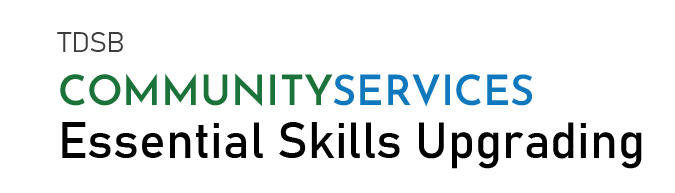 COMPUTER WORKSHOPS STARTING IN OCTOBER 2021TopicStart DateEnd DateEnd DateTimeLocation Microsoft PowerPointOctober 5, 2021    (Tue & Thurs)October 28, 2021October 28, 20216:30PM - 9:00 PMOnlineMicrosoft ExcelOctober 12, 2021    (Tue & Thurs)December 2, 2021December 2, 20219:30AM -12:00PMOnlineMicrosoft PowerPointOctober 12, 2021     (Tue & Thurs)November 4, 2021November 4, 202112:00 PM - 2:30PMOnlineMicrosoft WordOctober 14, 2021    (Thurs & Fri)November 5, 2021November 5, 20219:30 AM -12:00PMOnlineMicrosoft Excel October 19, 2021     (Tue & Thurs)December 9, 2021December 9, 20216:30 PM -9:00PMOnlineMicrosoft PowerPointOctober 19, 2021    (Tue & Thurs)November 11,2021November 11,20216:30 PM – 9:00PMOnlineMicrosoft WordOctober 25, 2021   (Mon only)December 13,2021December 13,20216:30 PM – 9:00PMOnlineTo attend workshop:Attendees need laptop/computer with software installed.Learners MUST be registered to attend workshop.Valid SIN requiredCLB level 5/6To attend workshop:Attendees need laptop/computer with software installed.Learners MUST be registered to attend workshop.Valid SIN requiredCLB level 5/6To attend workshop:Attendees need laptop/computer with software installed.Learners MUST be registered to attend workshop.Valid SIN requiredCLB level 5/6To attend workshop:Attendees need laptop/computer with software installed.Learners MUST be registered to attend workshop.Valid SIN requiredCLB level 5/6To attend workshop:Attendees need laptop/computer with software installed.Learners MUST be registered to attend workshop.Valid SIN requiredCLB level 5/6To attend workshop:Attendees need laptop/computer with software installed.Learners MUST be registered to attend workshop.Valid SIN requiredCLB level 5/6TO REGISTER, CALL 416-396-6368 OR EMAIL MAHNAZ.CHINOY@TDSB.ON.CATO REGISTER, CALL 416-396-6368 OR EMAIL MAHNAZ.CHINOY@TDSB.ON.CATO REGISTER, CALL 416-396-6368 OR EMAIL MAHNAZ.CHINOY@TDSB.ON.CA